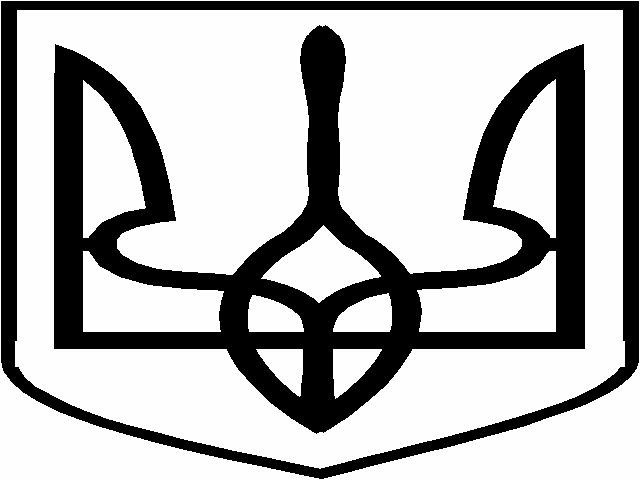 ЛОЗIВСЬКА МIСЬКА РАДА  ХАРКIВСЬКОЇ ОБЛАСТIХV   СЕСIЯ    VIIІ    СКЛИКАННЯ                                             Р I Ш Е Н Н Я                           «02»  вересня  2021                       Лозова                                           № Про надання дозволів на розроблення проєктів землеустрою щодо організації і встановлення меж територій природно-заповідного фонду на території Лозівської міської територіальної громадиКеруючись п. 34 ч. 1 ст. 26, ч. 1 ст. 59 Закону України «Про місцеве самоврядування в Україні», ст.ст. 12, 18, 19, 20, 43-46, 79¹, 80, 83, 92 Земельного кодексу України, ст. 24 Закону України «Про регулювання містобудівної діяльності», Законом України «Про землеустрій», Законом України «Про природно-заповідний фонд України», розглянувши звернення Харківської обласної державної адміністрації від 20.01.2020 року                                   № 04.01-20-200 «Про встановлення у натурі меж територій та об’єктів природно-заповідного фонду», міська рада В И Р І Ш И Л А:  Надати дозвіл на розроблення проєкту землеустрою щодо організації і встановлення меж території природно-заповідного фонду - ботанічного заказника місцевого значення «Балка Михайлівська», орієнтовною площею                 , для збереження та використання заказників (код КВЦПЗ – С. 04.08) у Лозівському районі Харківської області (Катеринівський старостинський округ) за рахунок земель комунальної власності Лозівської міської ради Харківської області.Надати дозвіл на розроблення проєкту землеустрою щодо організації і встановлення меж території природно-заповідного фонду – ентомологічного заказника місцевого значення «Михайлівський», орієнтовною площею                 , для збереження та використання заказників (код КВЦПЗ – С. 04.08) у Лозівському районі Харківської області (Катеринівський старостинський округ) за рахунок земель комунальної власності Лозівської міської ради Харківської області.Надати дозвіл на розроблення проєкту землеустрою щодо організації і встановлення меж території природно-заповідного фонду – ентомологічного заказника місцевого значення «Берестовий», орієнтовною площею                 , для збереження та використання заказників (код КВЦПЗ – С. 04.08) у Лозівському районі Харківської області (Надеждівський старостинський округ) за рахунок земель комунальної власності Лозівської міської ради Харківської області.Надати дозвіл на розроблення проєкту землеустрою щодо організації і встановлення меж території природно-заповідного фонду - ботанічного заказника місцевого значення «Мальцівський», орієнтовною площею                 , для збереження та використання заказників (код КВЦПЗ – С. 04.08) у Лозівському районі Харківської області (Новоіванівський старостинський округ) за рахунок земель комунальної власності Лозівської міської ради Харківської області.Надати дозвіл на розроблення проєкту землеустрою щодо організації і встановлення меж території природно-заповідного фонду – орнітологічного заказника місцевого значення «Пташиний», орієнтовною площею                 , для збереження та використання заказників (код КВЦПЗ – С. 04.08) у Лозівському районі Харківської області (Орільський старостинський округ) за рахунок земель комунальної власності Лозівської міської ради Харківської області.Надати дозвіл на розроблення проєкту землеустрою щодо організації і встановлення меж території природно-заповідного фонду - загальнозоологічного заказника місцевого значення «Лозівський», орієнтовною площею , для збереження та використання заказників (код КВЦПЗ – С. 04.08) у Лозівському районі Харківської області (Шатівський старостинський округ) за рахунок земель комунальної власності Лозівської міської ради Харківської області.Виконавчому комітету Лозівської міської ради Харківської області визначити в установленому законодавством порядку розробників проєктів землеустрою щодо організації і встановлення меж територій природно-заповідного фонду та встановити строки розроблення певного виду робіт. Укласти договори з організацією-розробником землевпорядної документації.Забезпечити збір вихідних даних для розроблення землевпорядної документації.Виготовлені та погоджені проєкти щодо організації і встановлення меж територій природно-заповідного фонду затвердити на сесії міської ради.Контроль за виконанням рішення покласти на постійну комісію з питань агропромислового розвитку, земельних відносин, містобудування та архітектури.Міський голова                                                               Сергій ЗЕЛЕНСЬКИЙІнна Кошляк, 2-32-69							Олена Степанова